Technische Fiche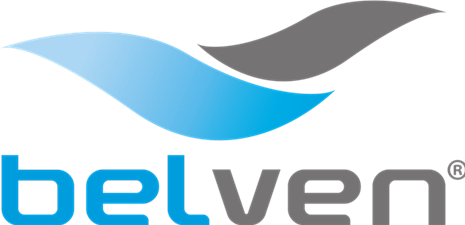 BV50-2463E-PN10 - DubbelwerkendMeskantafsluiter, uni-directioneel, te monteren tussen flenzen PN10, met dubbelwerkende pneumatische aandrijving Norm Bouwlengte: FabrieksstandaardDe pneumaat is geselecteerd voor 20°C water met een drukval van 6 bar met een persluchtdruk van 6 bar en minimum 1 schakeling per week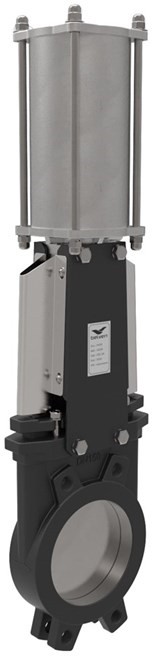 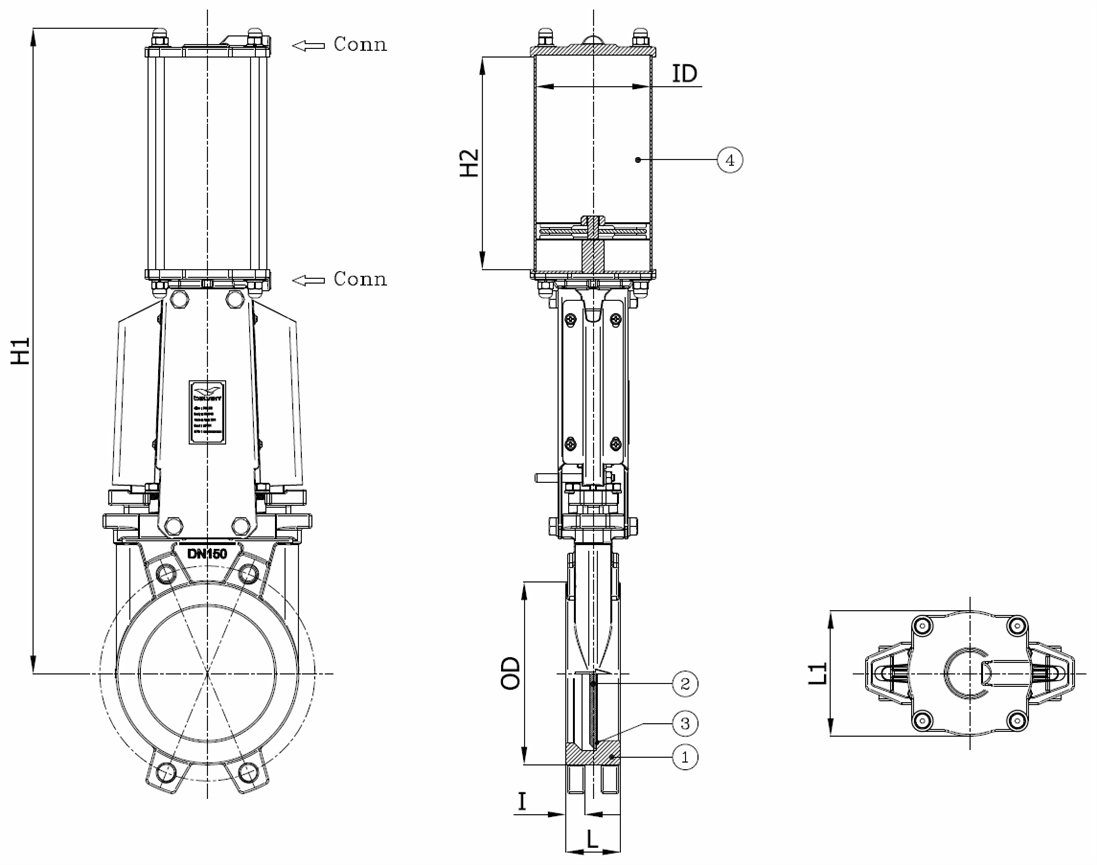 Belven N.V.Blokhuisstraat 24 | 2800 Mechelen | BelgiumTel. 015 29 40 70 | Fax. 015 20 14 13 | info@belven.com | www.belven.comWe behouden het recht om de genoemde maten, gewichten, waarden en materialen te wijzigen op elk gewenst moment zonder voorafgaande of directe kennisgeving.Product TypeLIODH1H2IDConn.L1Gewicht(kg)502046EDA0050401695430107801/4" NPT907,30502046EDA00654016110460121,5801/4" NPT908,20502046EDA00805017127510137801/4" NPT909,70502046EDA010050171485701631001/4" NPT11512,20502046EDA01255017174660201,51253/8" NPT14015,50502046EDA01506021199720226,51253/8" NPT14021,00502046EDA02006021250890266,51601/2" NPT18033,00502046EDA025070243081120340,52001/2" NPT21553,00502046EDA0300702436012303962001/2" NPT21577,00Item 1Item 2Item 3Item 4Materiaal HuisMateriaal van de plaatMateriaal ZittingMateriaal BedieningNodulair gietijzer : GGG40Roestvrijstaal : AISI 304EPDMAluminium